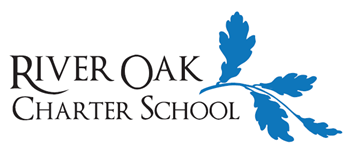 2023-2024 -- Bell ScheduleKINDERGARTENKINDERGARTENKINDERGARTENKINDERGARTENRegular(M, Tu, Th, Fri)Regular(M, Tu, Th, Fri)Minimum Day(Wed, Conference Weeks, & First Week) Minimum Day(Wed, Conference Weeks, & First Week)  8:20  – 10:30Instruction 8:20  – 10:30Instruction10:30 – 10:50Shared Reading10:30 – 10:50Shared Reading10:50 – 12:15Recess10:50 – 12:15Recess12:15 – 12:40Instruction12:15 – 12:40Instruction12:40 – 1:00Lunch12:40 – 1:00Lunch12:50 – 1:00Dismissal12:50 – 1:00Dismissal1ST, 2ND GRADES1ST, 2ND GRADES1ST, 2ND GRADES1ST, 2ND GRADESRegular(M, Tu, Th, Fri)Regular(M, Tu, Th, Fri)Minimum Day(Wed, Conference Week, & First Week) Minimum Day(Wed, Conference Week, & First Week)  8:10  – 10:05Main Lesson 8:10  – 10:05Main Lesson10:05 – 10:20Recess10:05 – 10:20Recess10:20 – 10:35Shared Reading10:20 – 10:35Shared Reading10:35 – 10:50SEL10:35 – 10:50SEL10:50 – 11:40First Period10:50 – 11:40First Period11:40 – 12:20Second Period11:40 – 12:30Second Period12:20  -  1:10Lunch/Silent Reading12:30 – 1:15Lunch/Read Aloud1:10  –  1:30Recess1:20Dismissal1:30 –   2:05Third Period2:10Dismissal                                                       3rd ,4TH, 5th GRADES                                                       3rd ,4TH, 5th GRADES                                                       3rd ,4TH, 5th GRADES                                                       3rd ,4TH, 5th GRADESRegular(M, Tu, Th, Fri)Regular(M, Tu, Th, Fri)Minimum Day(Wed, Conference Week, & First Week) Minimum Day(Wed, Conference Week, & First Week)  8:20  – 10:20Main Lesson 8:20  – 10:20Main Lesson10:20 – 10:35Recess10:20 – 10:35Shared Reading10:35 – 10:50Shared Reading10:35 – 10:50Recess10:50 – 11:40First Period10:50 – 11:40First Period11:40 – 12:30Second Period11:40 – 12:30Second Period12:30 – 1:15Recess/Lunch12:30 – 1:15Lunch/Assembly1:15   – 2:05Third Period1:20Dismissal2:05   – 2:55Fourth Period2:55   – 3:05Closing/Dismissal6th, 7th, 8th GRADES6th, 7th, 8th GRADES6th, 7th, 8th GRADES6th, 7th, 8th GRADESRegular(M, Tu, Th, Fri)Regular(M, Tu, Th, Fri)Minimum Day(Wed, Conference Week, & First Week) Minimum Day(Wed, Conference Week, & First Week)  8:20  – 10:20Main Lesson 8:20  – 10:20Main Lesson10:20 – 10:35Shared Reading10:20 – 10:35Shared Reading10:35 – 10:50Recess10:35 – 10:50Recess10:50 – 11:40First Period10:50 – 11:40First Period11:40 – 12:30Second Period11:40 – 12:30Second Period12:30 – 1:15Lunch/Recess12:30 – 1:15Lunch/Assembly1:15   – 2:05Third Period1:20Dismissal2:05   – 2:55Fourth Period2:55   – 3:05Closing/Dismissal